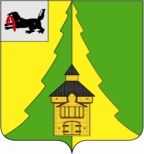                                     Российская Федерация	Иркутская область	Нижнеилимский муниципальный район	АДМИНИСТРАЦИЯ			ПОСТАНОВЛЕНИЕОт « 16»  июня  2016 г. № 434г. Железногорск-Илимский«О назначении ответственных лиц за осуществление муниципальногоконтроля за сохранностью автомобильныхдорог местного значения»  	В целях организации и осуществления муниципального контроля за сохранностью автомобильных дорог местного значения вне границ населенных пунктов в границах муниципального образования «Нижнеилимский район» и в границах населенных пунктов, относящихся к межселенной территории муниципального образования «Нижнеилимский район», в соответствии с Федеральными законами от 08.11.2007 № 257-ФЗ «Об автомобильных дорогах и о дорожной деятельности в Российской Федерации и о внесении изменений в отдельные законодательные акты Российской Федерации», от 06.10.2003 № 131-ФЗ «Об общих принципах организации местного самоуправления в Российской Федерации», от 26.12.2008 № 294-ФЗ «О защите прав юридических лиц и индивидуальных предпринимателей при осуществлении государственного контроля (надзора) и муниципального контроля,  Положением о муниципальном контроле за обеспечением сохранности автомобильных дорог местного значения вне границ населенных пунктов в границах муниципального образования «Нижнеилимский район» и в границах населенных пунктов, относящихся к межселенной территории муниципального образования «Нижнеилимский район», утвержденным постановлением администрации Нижнеилимского муниципального района от 17.09.2012 № 1150, руководствуясь Уставом муниципального образования «Нижнеилимский район», администрация Нижнеилимского муниципального района, ПОСТАНОВЛЯЕТ1. Назначить муниципальным инспектором, на которого возложено осуществление муниципального контроля за обеспечением сохранности автомобильных дорог местного значения:Консультанта по информационным технологиям, транспорту и связи отдела жилищно-коммунального хозяйства, транспорта и связи – Белоусову Анастасию Юрьевну; 2. Разместить данное постановление в информационно телекоммуникационной сети «Интернет» на официальном сайте www.nilim.irkobl.ru администрации Нижнеилимского муниципального района и опубликовать в периодическом печатном издании «Вестник Думы и администрации Нижнеилимского муниципального района». 3. Контроль за исполнением данного постановления оставляю за собой.   И.о. мэра района     						                В.В. ЦвейгартРассылка: в дело-2; отдел ЖКХ, Т и С, И.о. мэра В.В. Цвейгарт, пресс-служба Д.Г. Чибышев31364 